 ※ 단순 사입 제품 및 디자인 카피제품은 제외+주최주관 : 서울주얼리지원센터, 이비스 앰배서더 인사동 호텔+장    소 : 이비스 앰배서더 서울 인사동 앞+기    간 : 2018년 5월 4일(금) PM3시~8시+운영부스 : 15개 부스내외 (주얼리 10개, 생활 잡화 및 소품 5개 내외로 구성)+참여대상 : 핸드메이드 주얼리 및 생활잡화 및 소품+신청방법 : 온라인접수 (sjc@seouljewelry.or.kr)+신청기간 : 공고일 ~ 2018년 4월 12일(목)까지 (내부심사로 선정)+참 가 비 : 무료+지원물품 : 테이블(1800*450*730mm)1ea, 테이블 보(챠콜)+자세한 내용은 서울주얼리지원센터 홈페이지(www.seouljewelry.or.kr) 센터소식 공지를 참고하세요.※ 선정 후 불참 시, 향후 센터 지원사업에 불이익이 있을 수 있습니다.위 정보는 사실임을 확인하며, 서울주얼리지원센터에서 진행하는 참가지원 선정평가 결과에 의의를 제기하지 않음을 확인합니다. 2018 년          월          일신 청 인 :                  (인)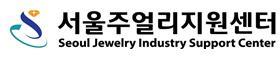 ᷰ 제품사진 ※ 자유롭게 칸을 나누거나 제품이 많을 시 추가적으로 칸을 만들어서 사용 가능ᷰ 행사참여이력정보 ※ 플리마켓 또는 각종 박람회 및 페어 참가이력 작성ᷰ 홍보수단 ※ 블로그, 인스타그램, 페이스북 정보 등2018 년          월          일신 청 인 :                  (인)<별첨 1> 개인정보 수집‧이용‧제공에 관한 동의서   서울주얼리지원센터에서 지원하는 「서울핸드메이드마켓 X 이비스 앰배서더 인사동」사업과 관련하여 개인정보를 수집·이용 및 제3자 제공에 대한 동의가 필요하여 개인정보보호법에 따라 신청인의 개인정보 동의를 구합니다. 아래의 내용과 같이 귀하의 개인정보를 수집·이용·제공에 동의하여 주실 것을 요청드립니다. 「개인정보보호법」 등 관련 법규에 의거하여본인의 개인정보 수집·이용·제공에 관하여 동의합니다.2018 년     월     일성 명 :            (인)신 청 인개인  □    업체(1인기업 포함)  □      단체(동아리 포함) □ 개인  □    업체(1인기업 포함)  □      단체(동아리 포함) □ 개인  □    업체(1인기업 포함)  □      단체(동아리 포함) □ 개인  □    업체(1인기업 포함)  □      단체(동아리 포함) □ 신 청 인이 름대 표 자주    소연 락 처핸드폰이메일구   분※작성 시 하단 표를 참고해주세요. 분야 (              ) / 품목 (                                 ) ※작성 시 하단 표를 참고해주세요. 분야 (              ) / 품목 (                                 ) ※작성 시 하단 표를 참고해주세요. 분야 (              ) / 품목 (                                 ) ※작성 시 하단 표를 참고해주세요. 분야 (              ) / 품목 (                                 ) 분 야품    목주얼리 (10개 내외)○ 목걸이, 반지, 귀걸이, 팔/발찌, 브로치, 머리핀, 열쇠고리, 시계 등생활 잡화 및 소품(5개 내외)○ 디퓨져, 비누, 향초, 토이, 스탠드/조명, 패션잡화(모자, 가방 등), 유아용품 등개인정보수집 및 이용목적회계처리용도, 지원에 필요한 자격 및 참여배제 사유 조회, 사업효과 조사, 사업관련 서울시 및 주얼리지원센터 등 기타 설문조사를 위한 개인 정보 수집․이용에 동의합니다.수집하려는 개인정보의 항목성명, 주소, 핸드폰번호, 전화번호(자택, 사무실), E-mail주소, 단체명, 사업자등록번호 등개인정보 보유 및 이용기간회계처리 관련 법정 보유 기간 까지※ 이에 대한 동의를 거부할 수 있으며, 동의가 없을 경우 지원 자격을 확인할 수 없어 지원이 취소됨을 알려드립니다.※ 이에 대한 동의를 거부할 수 있으며, 동의가 없을 경우 지원 자격을 확인할 수 없어 지원이 취소됨을 알려드립니다.개인정보 수집․이용 제공 동의함 □    개인정보 수집․이용 제공 동의하지 않음 □개인정보 수집․이용 제공 동의함 □    개인정보 수집․이용 제공 동의하지 않음 □